『STOP児童虐待！東京タワーオレンジリボン大作戦』オレンジリボン運動ピンバッチ購入申込書オレンジリボン運動ピンバッチ　1個　500円ご購入に際しましては、別途配送料（レターパックプラス520円）が掛かりますので、各クラブにて取りまとめの上、お申し込みいただけるようお願いいたします。お申し込み先：330-A地区キャビネット事務局　FAX　03-5330-3370お問い合わせ先；GST社会福祉・障がい者支援委員会　副委員長　L.後藤義英　℡ 090-3208-1549【オレンジリボン憲章】1.私たちは、子どものいのちと心を守ります2.私たちは、家族の子育てを支援します3.私たちは、里親と施設の子育てを支援します4.私たちは、地域の連帯を拡げます私たちは、子ども虐待のない世界を目指します。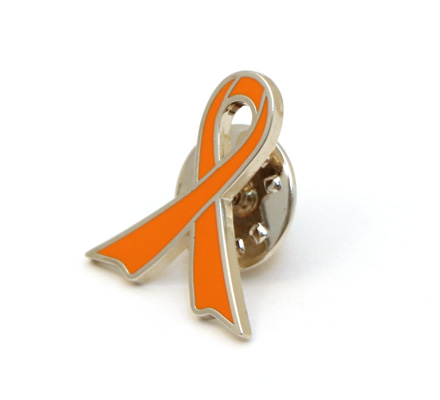 オレンジリボン運動・ピンバッチ申し込みオレンジリボン運動・ピンバッチ申し込みオレンジリボン運動・ピンバッチ申し込み個数　　　　　個代金　　　　　円送料　　520　　円担当者名および配送先　　　Ｒ　　　Ｚ　東　京　　　　　　　ＬＣ　　　Ｌ．　　　　　　　　　　配送先住所　〒　　　　　　　　　　　　　　　　　　　　　　　　　　　　　　　　　　　　　　　　　　　　　　　　　　℡　　　（　　　　）　　　　　担当者名および配送先　　　Ｒ　　　Ｚ　東　京　　　　　　　ＬＣ　　　Ｌ．　　　　　　　　　　配送先住所　〒　　　　　　　　　　　　　　　　　　　　　　　　　　　　　　　　　　　　　　　　　　　　　　　　　　℡　　　（　　　　）　　　　　担当者名および配送先　　　Ｒ　　　Ｚ　東　京　　　　　　　ＬＣ　　　Ｌ．　　　　　　　　　　配送先住所　〒　　　　　　　　　　　　　　　　　　　　　　　　　　　　　　　　　　　　　　　　　　　　　　　　　　℡　　　（　　　　）　　　　　